Declaração de Responsabilidade AutoralPor favor preencha os campos livres com o texto relevante. Um formulário completo deve ser assinado à mão por todos os autores. Digitalize e submeta o formulário preenchido por correio electrónico (para depeditorial@actamedicaportuguesa.com) #ID do manuscrito - 10206Título do manuscritoLista de autores (por ordem de apresentação no manuscrito)Autor correspondenteCorreio ElectrónicoMoradaI. Contribuição autoralOs autores declaram:Concordar com o autor proposto para autor correspondente;Concordar com o número de autores proposto para o manuscrito e a ordem de apresentação respectiva;Ter contribuído de forma significativa para a elaboração do artigo acima identificado, de acordo com os Recommendations for the Conduct, Reporting, Editing, and Publication of Scholarly work in Medical Journals elaborados pelo International Committee of Medical Journal Editors - ICMJE, nomeadamente (especificar a contribuição individual de cada um para o manuscrito):Data:         28 /  02 /2018Contribuição AutoralNome: Contribuição:Nome: Contribuição:Nome: Contribuição:Nome: Contribuição:Nome: Contribuição:Nome: Contribuição:II. Autorização de publicaçãoOs autores declaram:Autorizar que caso o presente artigo venha a ser publicado na Acta Médica Portuguesa passe a ser propriedade conjunta da Acta Médica Portuguesa e dos autores, não podendo ser reproduzido, no todo ou em parte, sem prévia autorização dos editores. Estas restrições não se aplicam a breves resumos (abstracts) apresentados, ou não, em reuniões científicas.Concordar com a disponibilização do artigo acima identificado, em suporte papel e em suporte electrónico, pela Acta Médica Portuguesa, de acordo com a Licença Creative Commons Atribuição – Uso Não Comercial – Proibição de Realização de Obras Derivadas (Nota: isto significa que os autores retêm os direitos autorais, mas permitem a cópia electrónica, a distribuição e a impressão dos artigos publicados para fins não comerciais, académicos ou individuais, por qualquer utilizador, sem permissão ou pagamento, desde que seja referida a autoria e a fonte, sendo, igualmente, imposto o licenciamento de obras derivadas nos mesmos termos).Data:     28 /  02 /2018Assinaturas dos autores: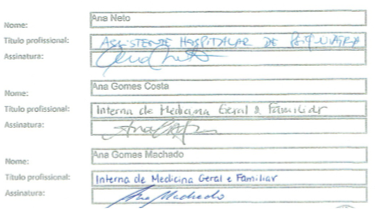 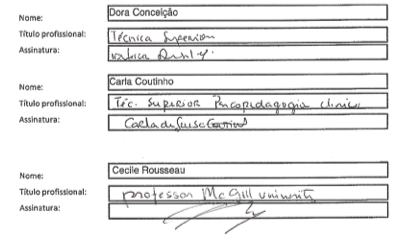 